Утверждаю И. о. директора школы:	Титкова Т. Н.График работы Центра образования естественно-научной и технологической направленностей «Точка роста»МБОУ «Рыжковская	СОШ» на 2023 – 2024 учебный год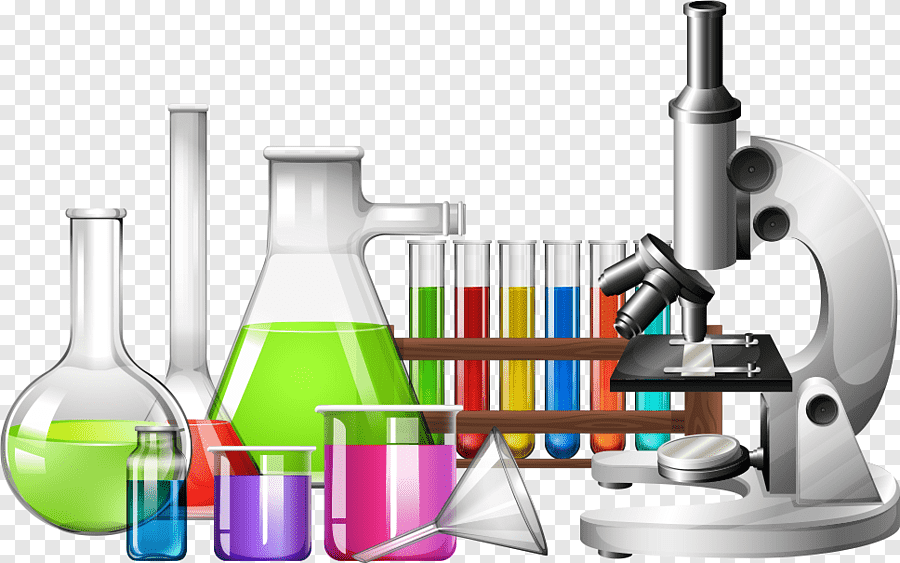 №Ф.И.О.педагогапонедельниквторниксредачетвергпятница2.Солодова Н. А.Мир биологии9 класс3.Фандеева А. В.Индивидуальный проект10 классФункциональная грамотность5-6 классФинансовая грамотность9 класс4.Ефимова М. СФункциональная грамотность7 класс